Captura de la pantalla del grupo  ITESM TRIGONOMETRÍA EM2013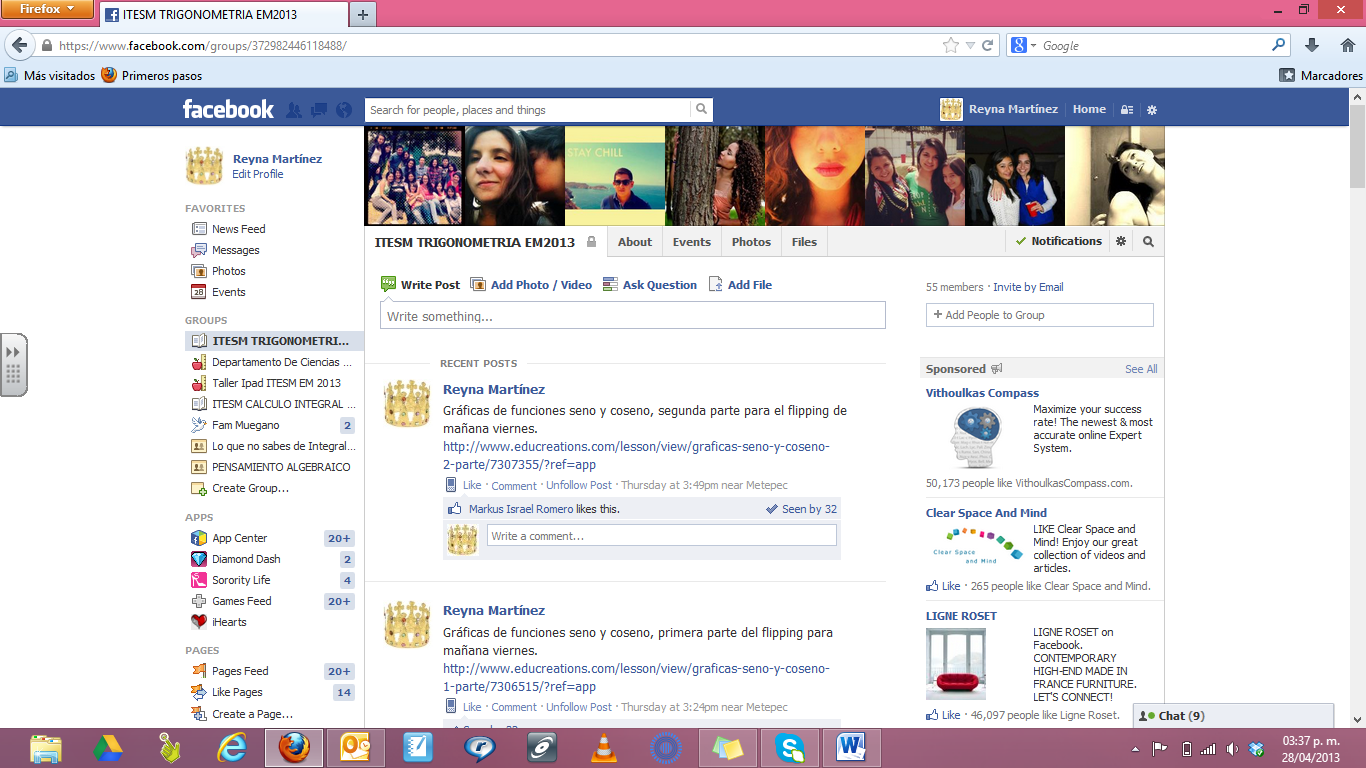 